Appendix D5. State Director Survey Web Version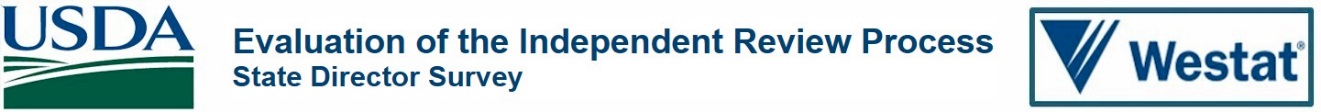 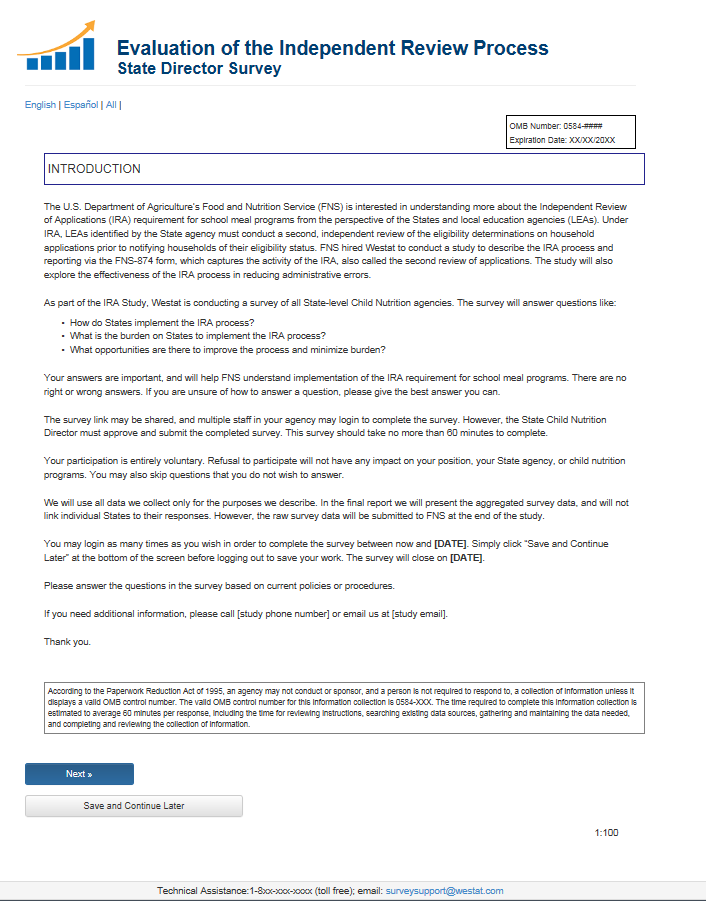 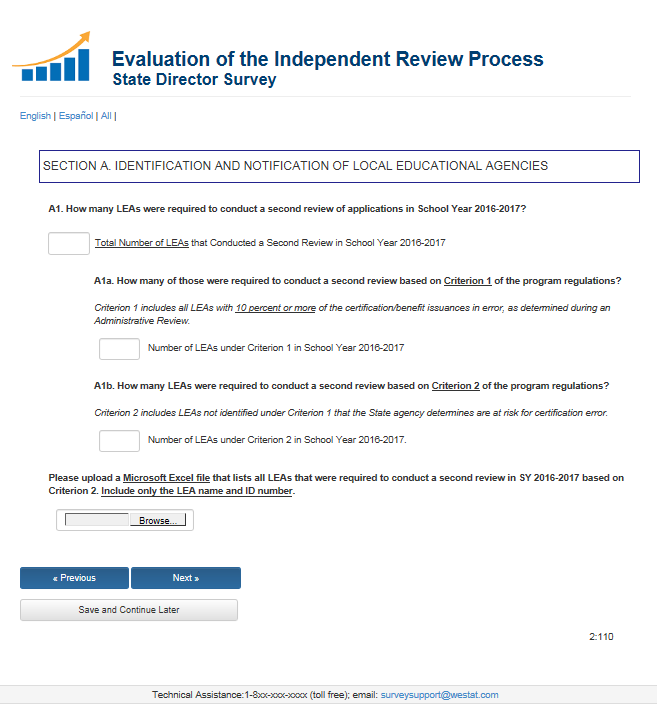 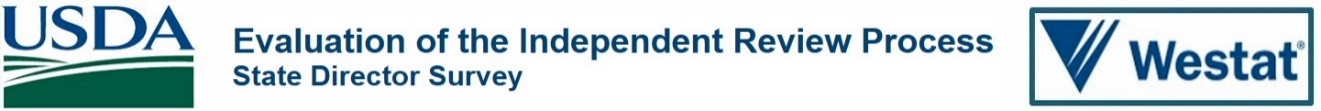 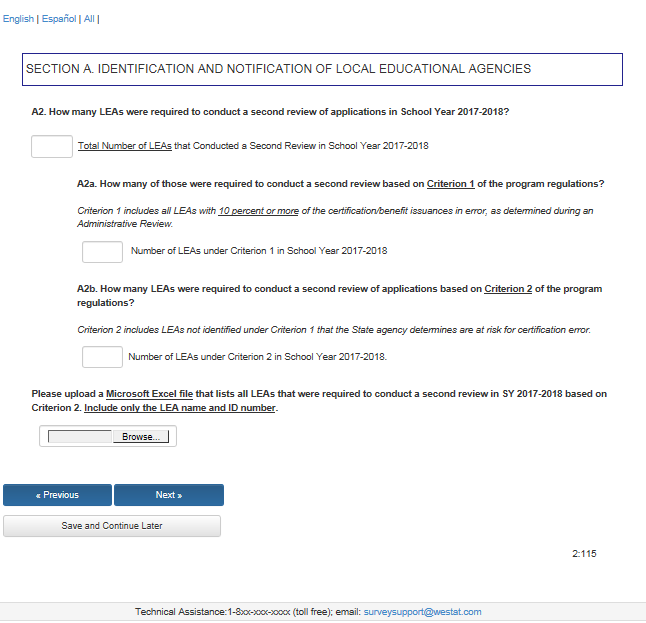 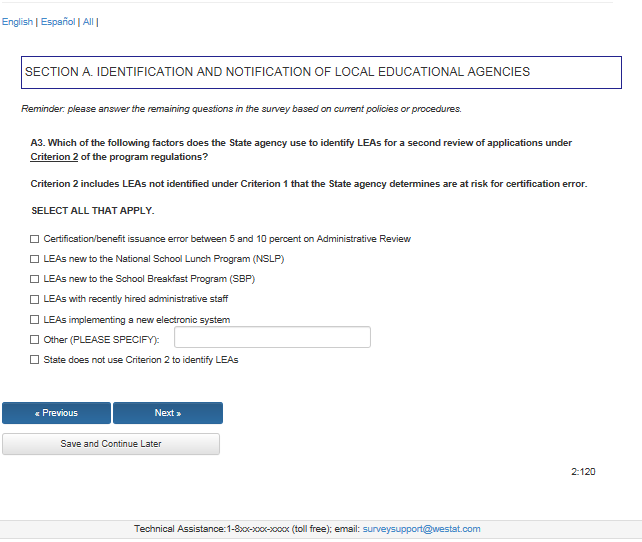 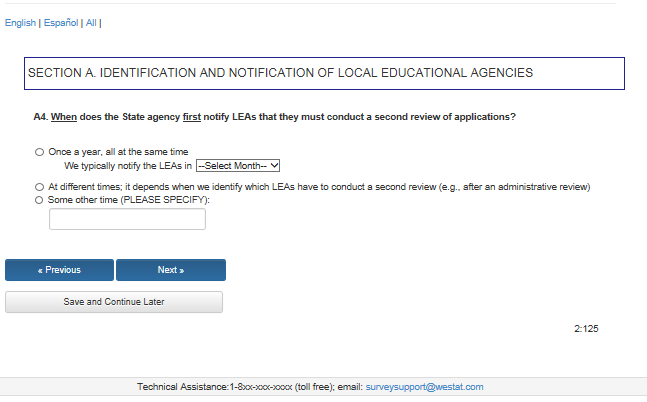 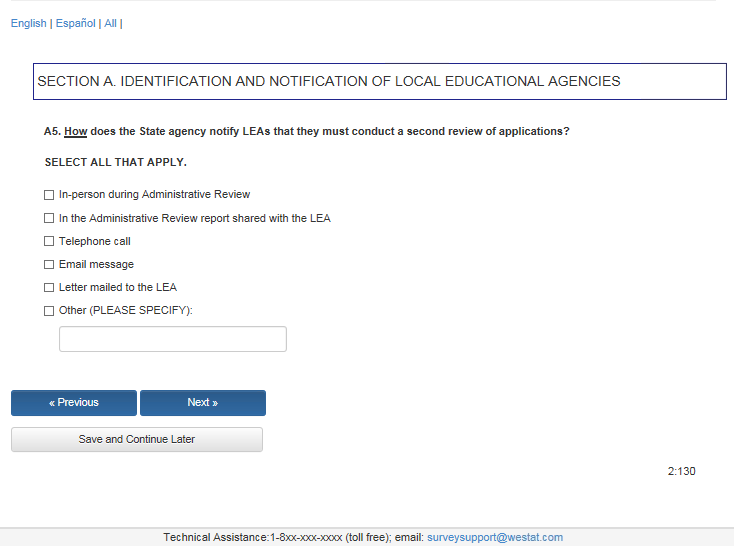 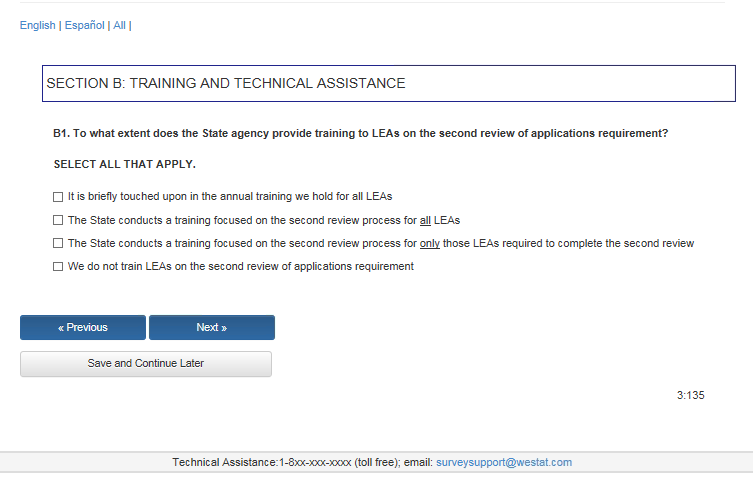 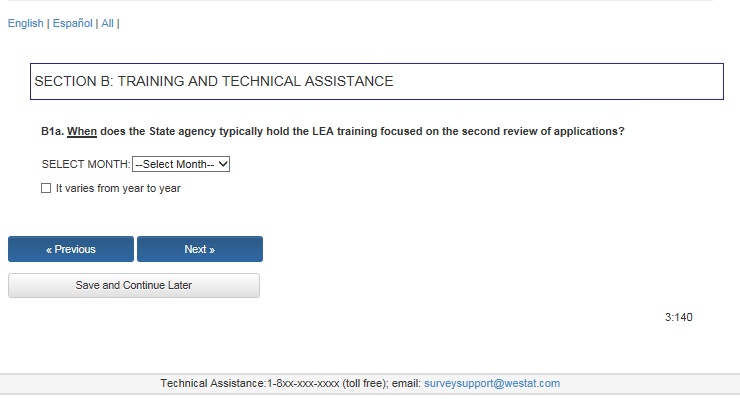 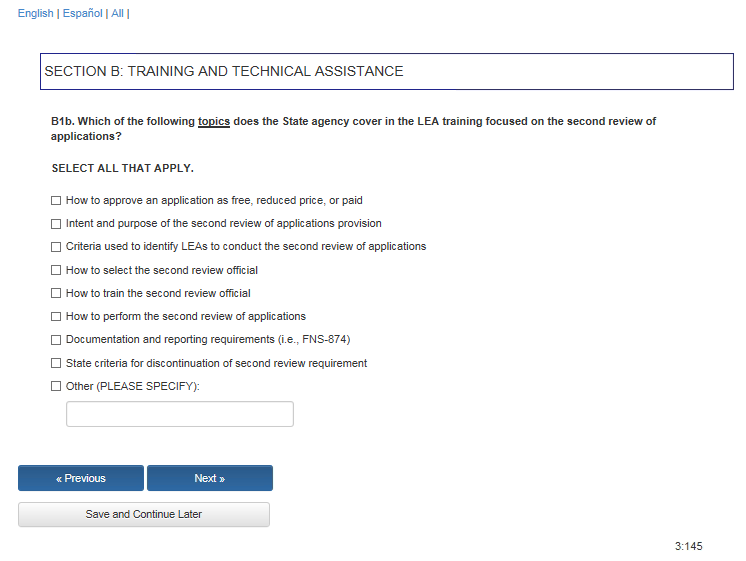 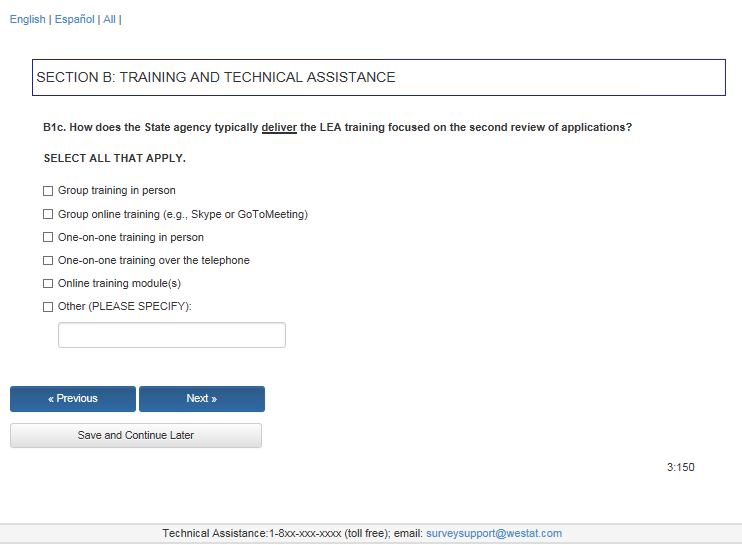 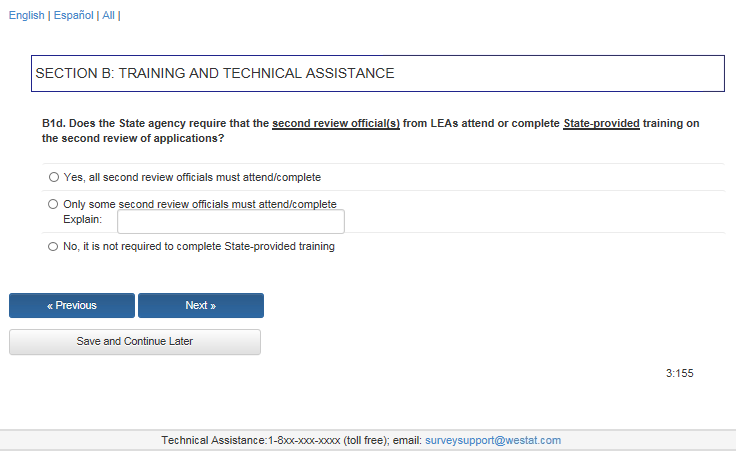 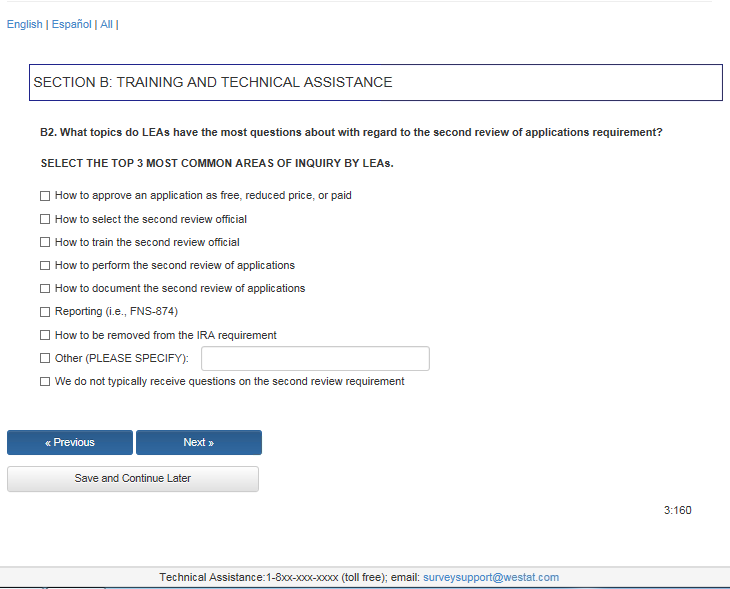 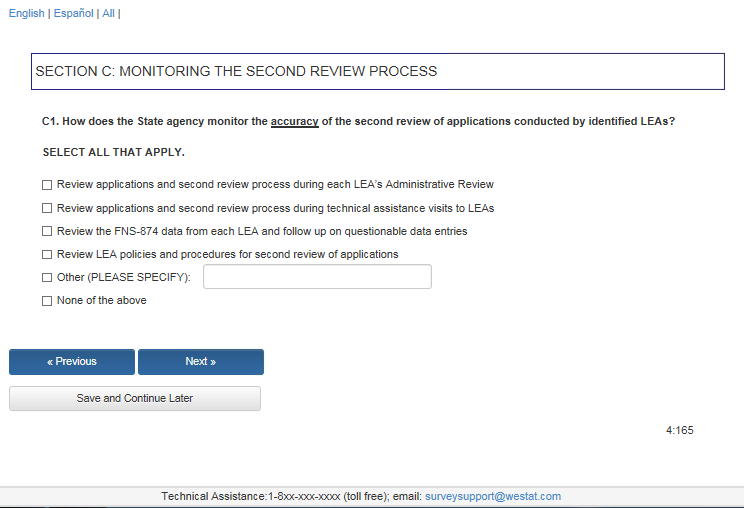 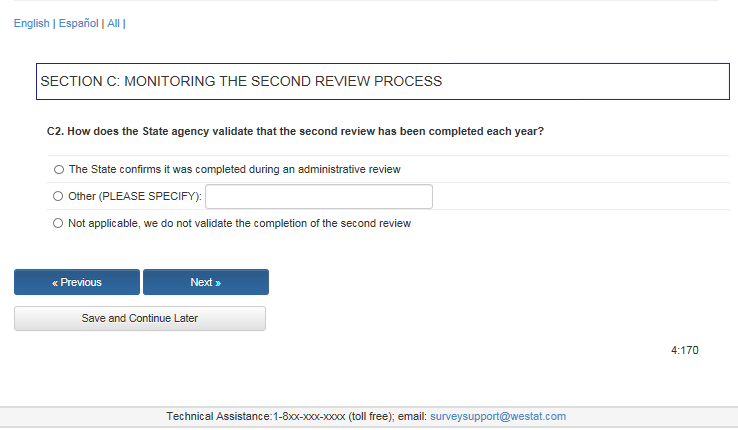 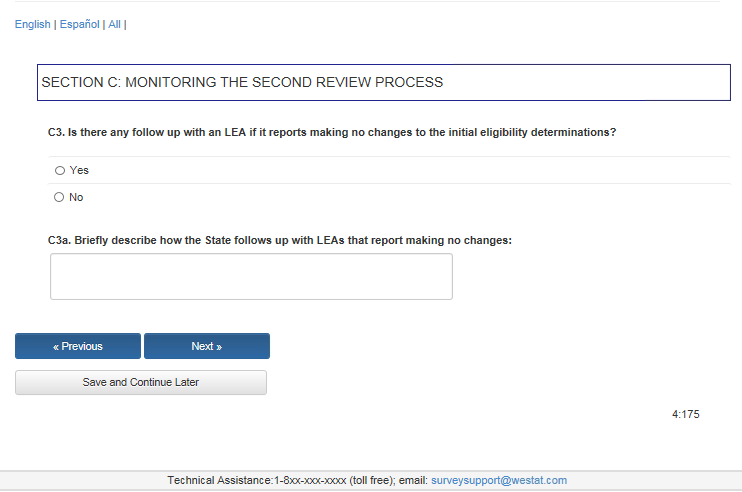 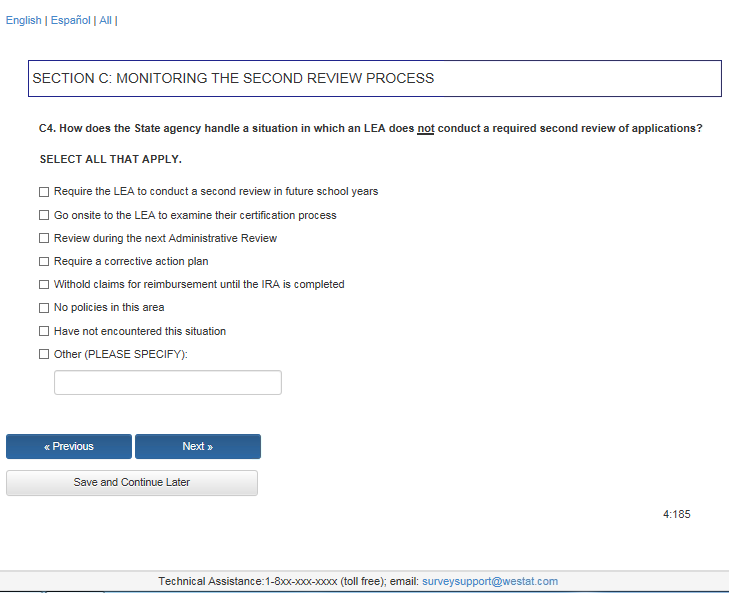 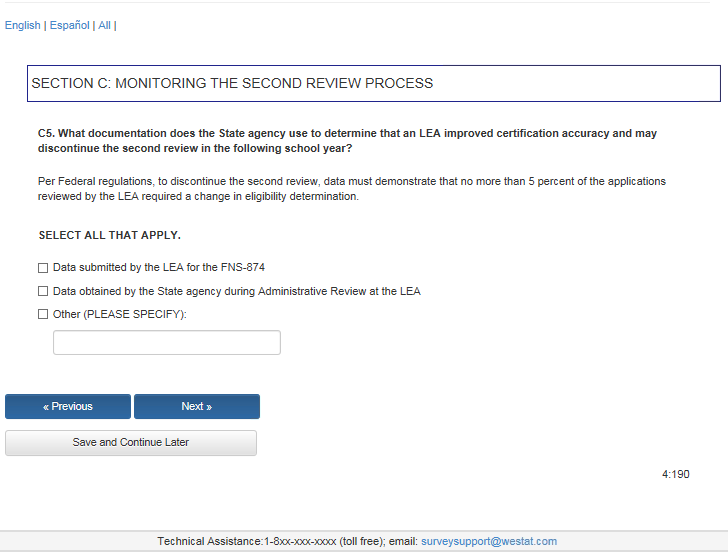 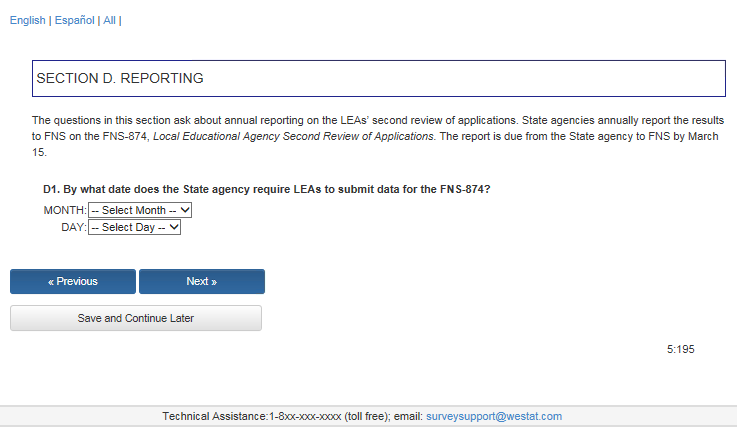 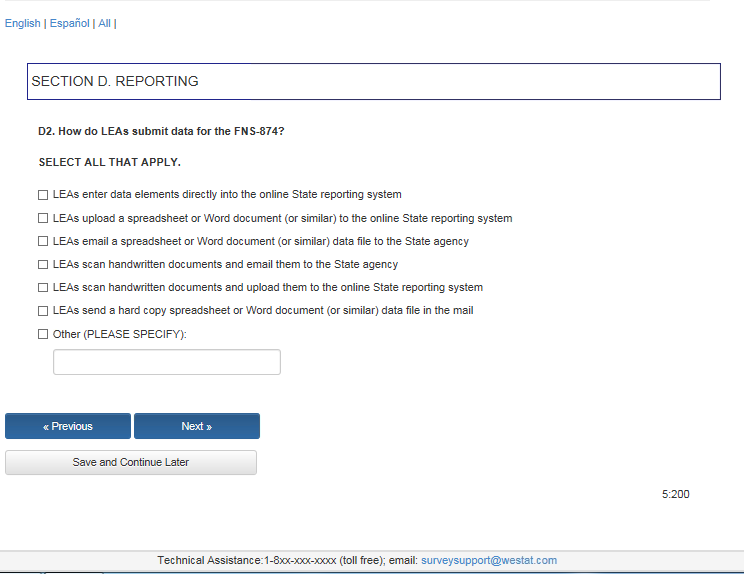 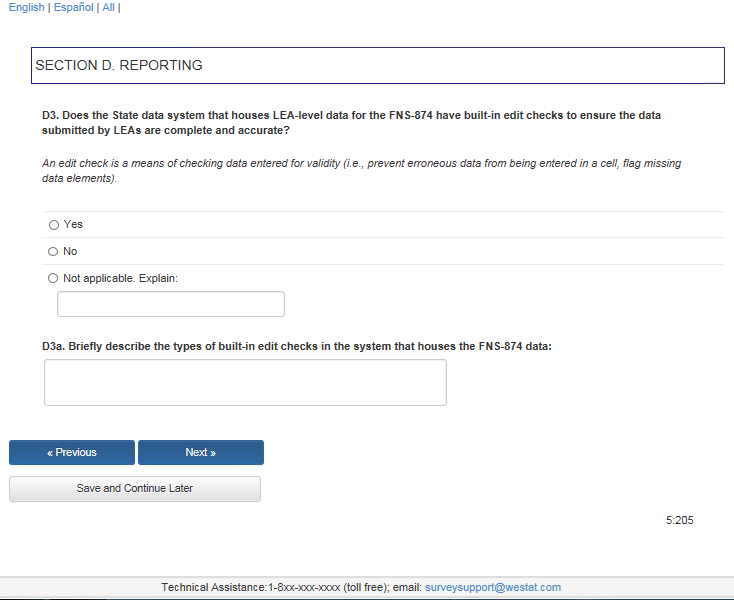 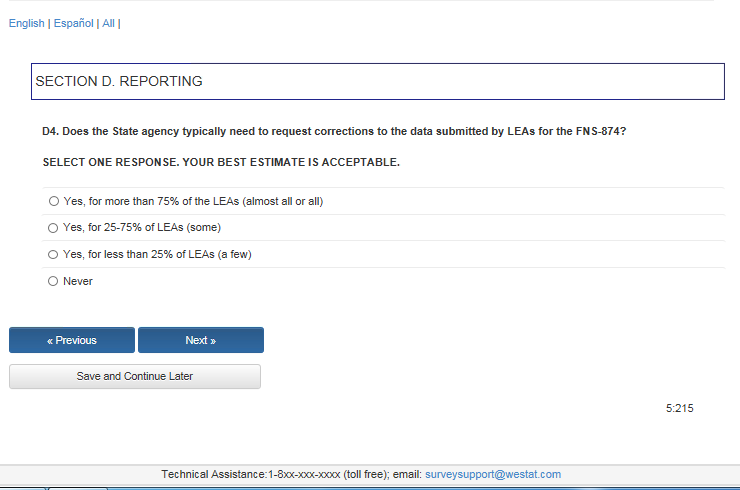 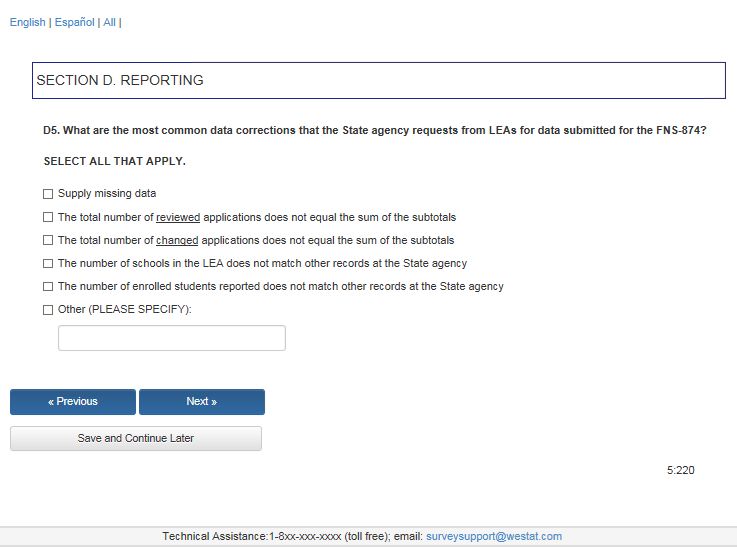 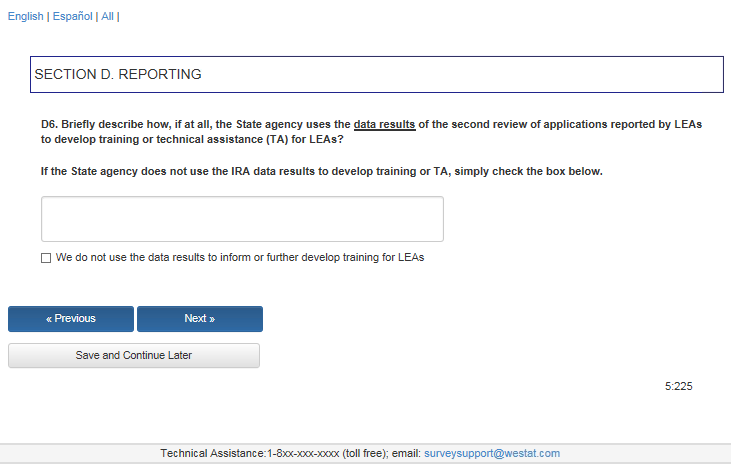 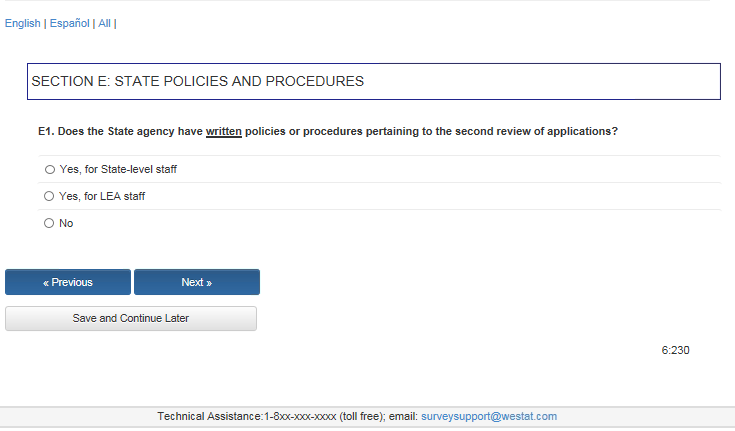 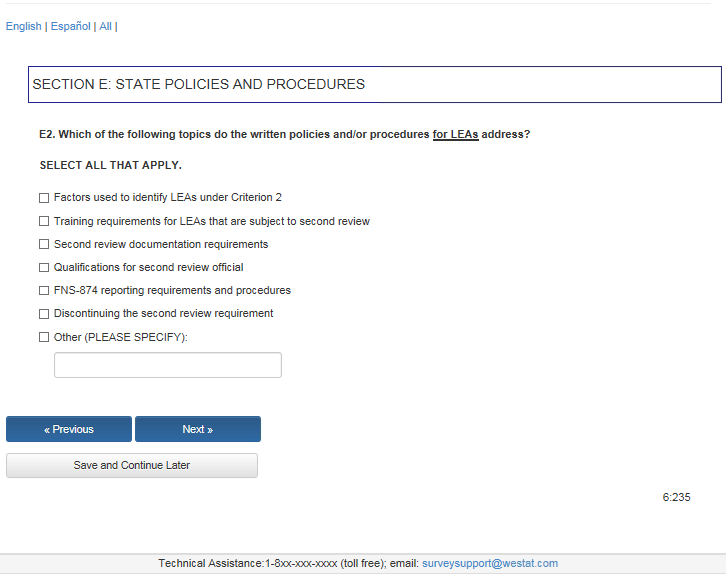 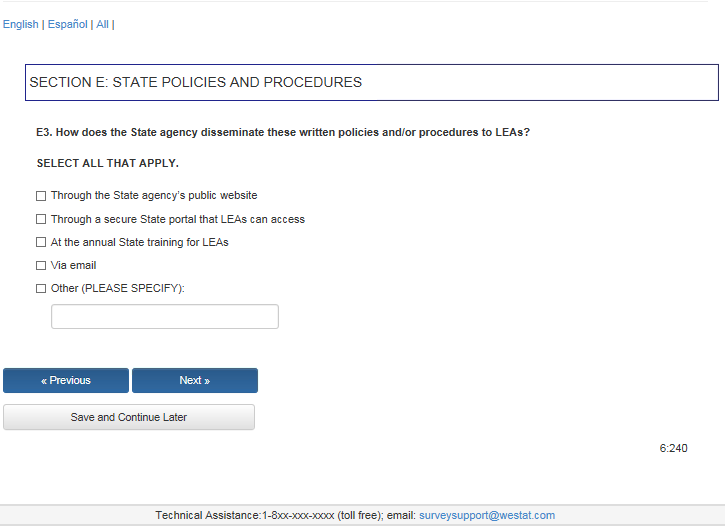 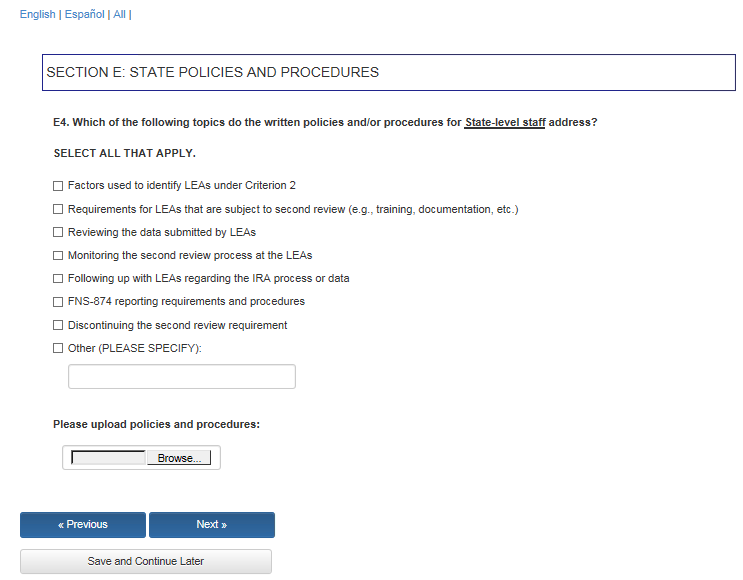 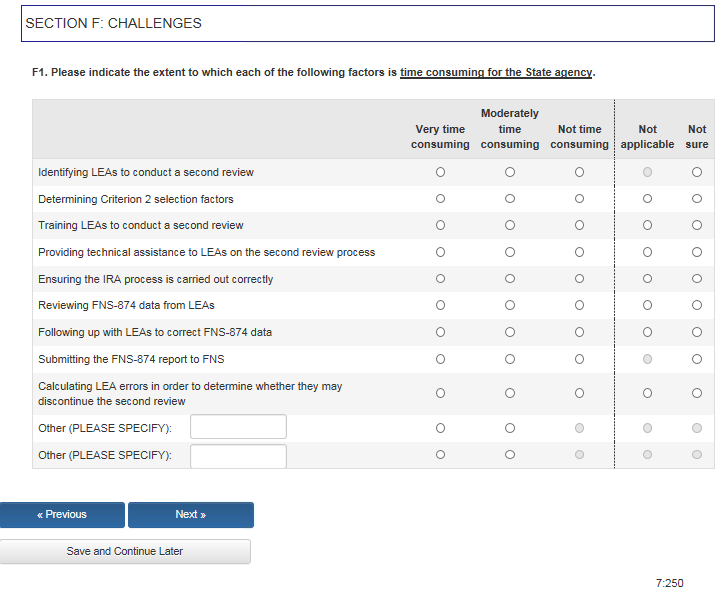 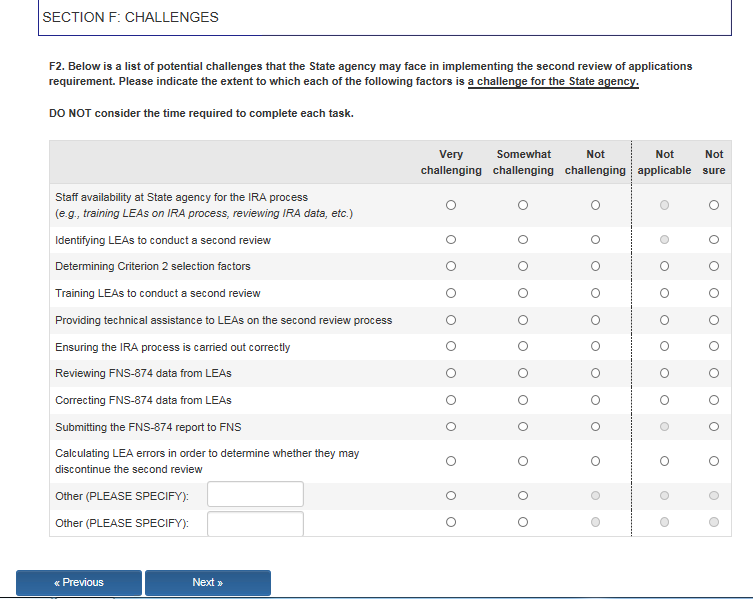 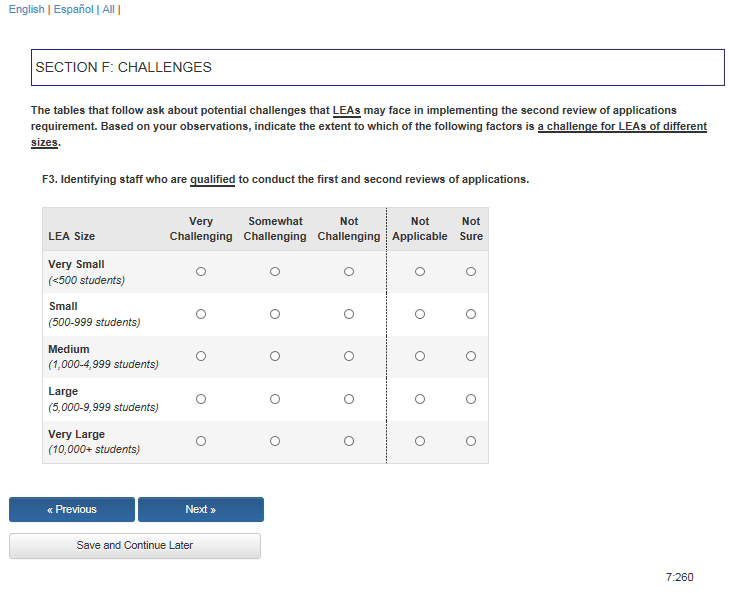 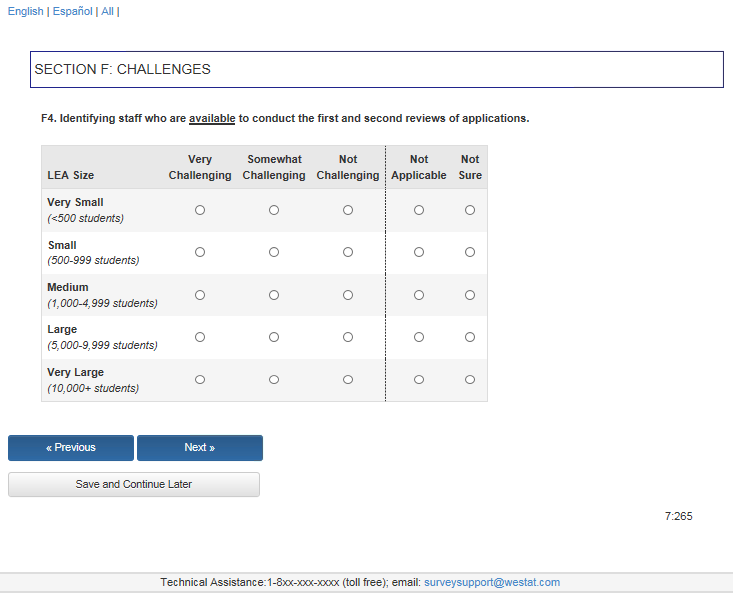 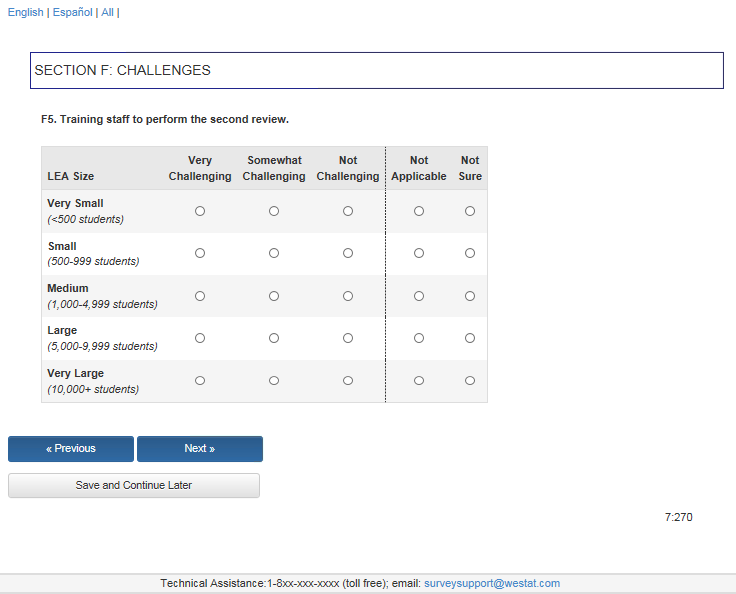 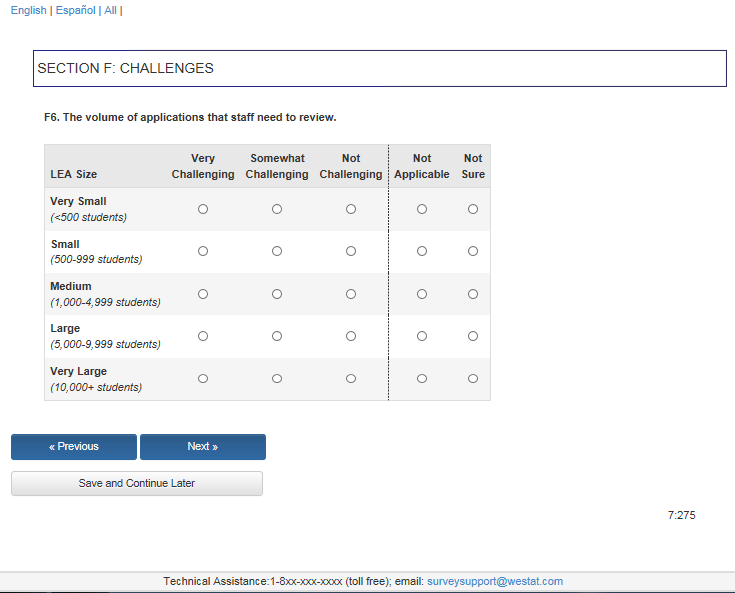 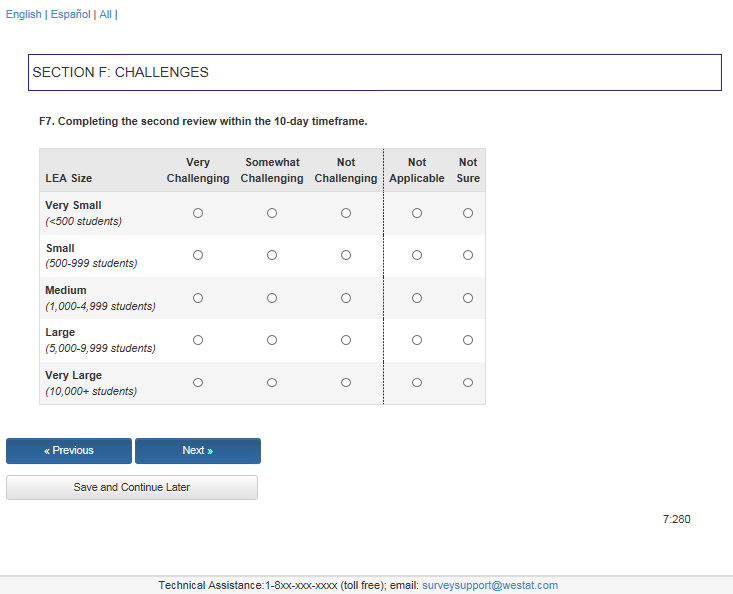 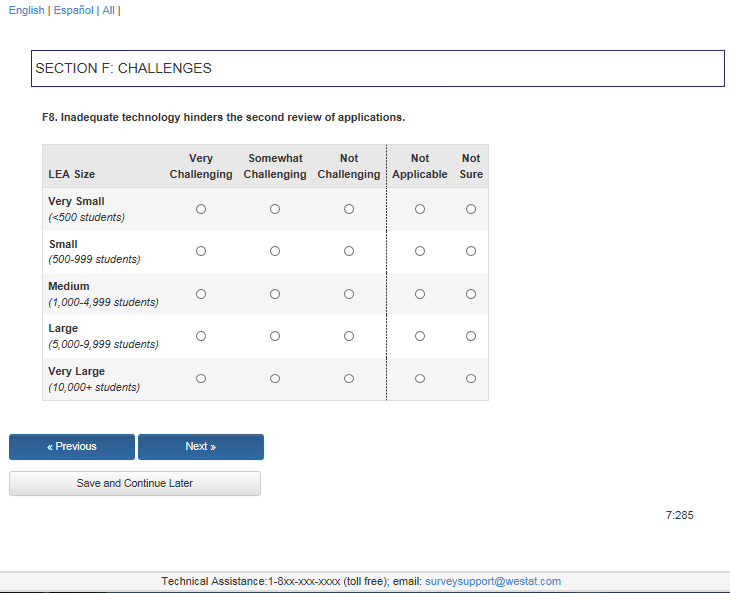 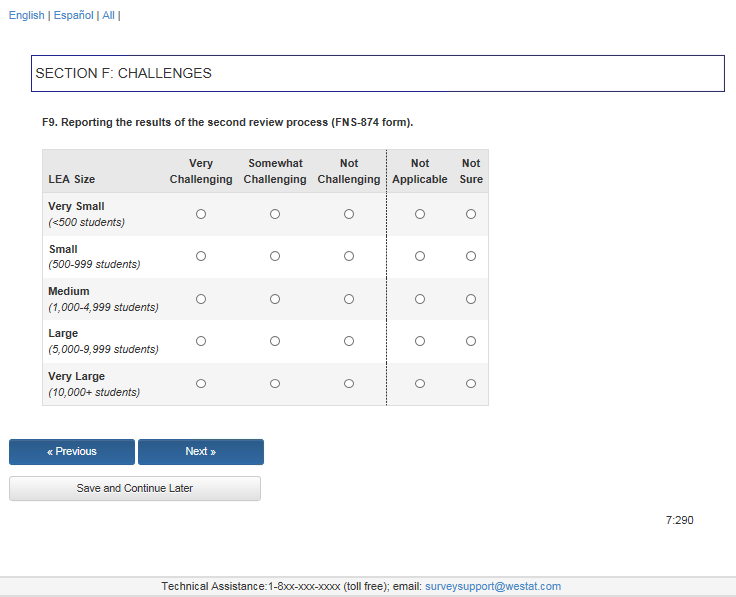 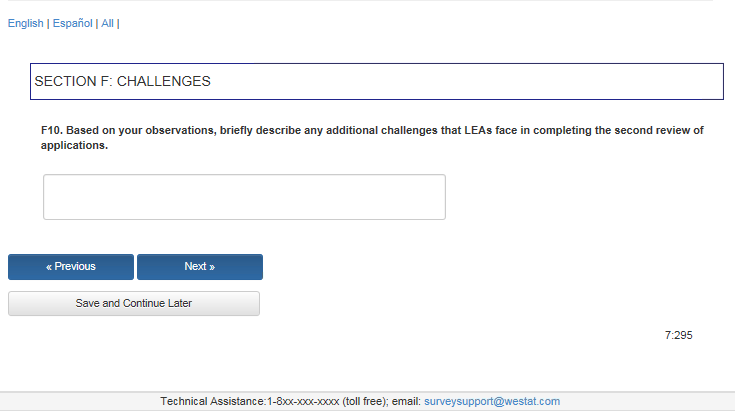 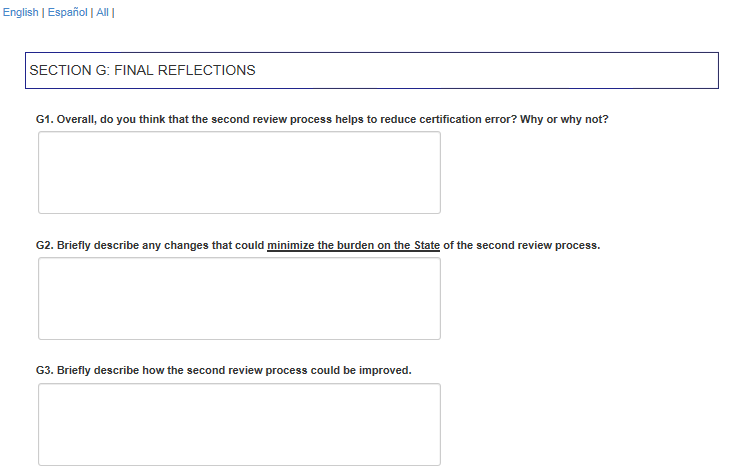 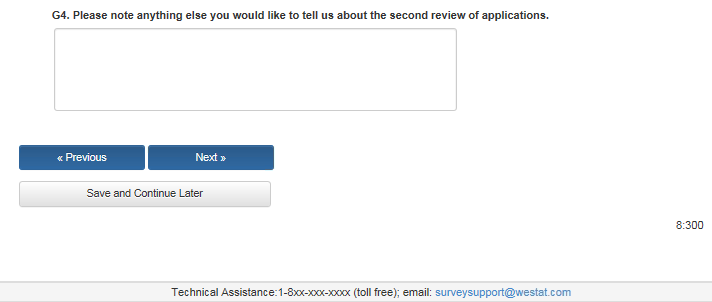 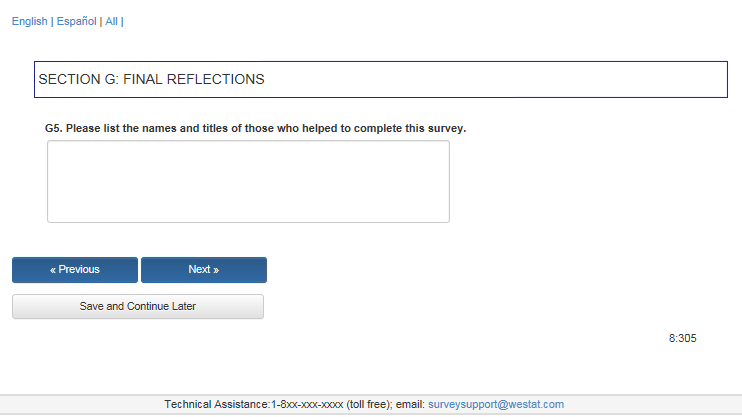 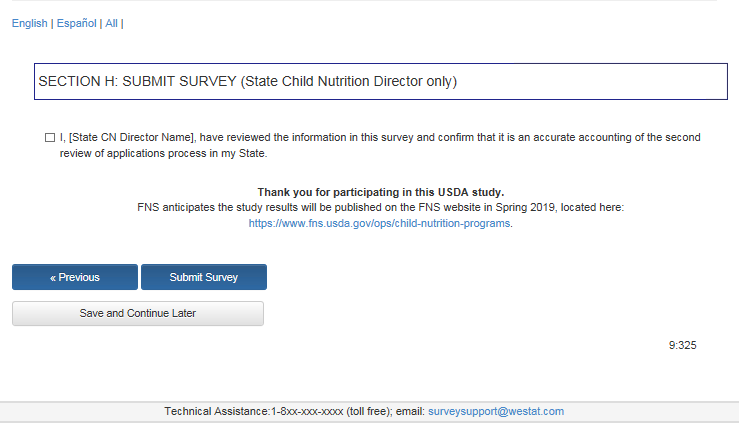 